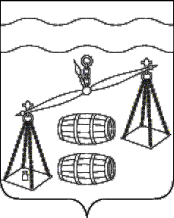 Администрация городского поселения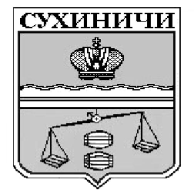 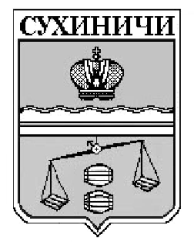 «Поселок Середейский»Калужская областьП О С Т А Н О В Л Е Н И ЕО подготовке проекта внесенияизменений и дополнений в Генеральный план МО ГП «Поселок Середейский»» Сухиничского района Калужской области В соответствии со статьями 23, 24 и 25 Градостроительного кодекса РФ, Федеральным законом от 06.10.2003 №131-ФЗ «Об общих принципах организации местного самоуправления в Российской Федерации», руководствуясь уставом ГП «Поселок Середейский», администрация городского поселения «Поселок Середейский» ПОСТАНОВЛЯЕТ:Приступить к разработке проекта внесения изменений и дополнений в генеральный план городского поселения «Поселок Середейский» Сухиничского района Калужской области, утвержденный Решением Поселковой Думы ГП «Поселок Середейский» от 25.10.2013 № 220 «Об утверждении генерального плана городского поселения «Поселок Середейский».Предложения о внесении изменений в генеральный план городского поселения «Поселок Середейский» заинтересованных физических и юридических лиц принимаются в письменном виде с обоснованием в администрацию ГП «Поселок Середейский» по адресу: Калужская область, Сухиничский район, п.Середейский, ул. Ленина, д. 14 и посредством отправления на электронный адрес: seredeysk.adm@yandex.ru.  Настоящее постановление вступает в силу после подписания и подлежит размещению на официальном сайте городского поселения «Поселок Середейский» в сети интернет по адресу: http://adm-seredeysk.ru/ Контроль за исполнением данного постановления возложить на заместителя главы администрации ГП «Поселок Середейский» А.В.Мышлякову.Глава администрацииГП «Поселок Середейский»                                 Л.М.Семеноваот 21.06.2022г.                                          № 28